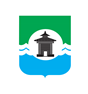 29.06.2022 года № 323РОССИЙСКАЯ ФЕДЕРАЦИЯИРКУТСКАЯ ОБЛАСТЬДУМА БРАТСКОГО РАЙОНАРЕШЕНИЕО передаче объектов недвижимого имущества из муниципальной собственности муниципального образования «Братский район» в государственную собственность Иркутской области В соответствии с частью 11 статьи 154 Федерального закона от 22 августа 2004 года № 122-ФЗ «О внесении изменений в законодательные акты Российской Федерации и признании утратившими силу некоторых законодательных актов Российской Федерации в связи с принятием федеральных законов «О внесении изменений и дополнений в Федеральный закон «Об общих принципах организации законодательных (представительных) и исполнительных органов государственной власти субъектов Российской Федерации» и «Об общих принципах организации местного самоуправления в Российской Федерации», Постановлением Правительства Российской Федерации от 13 июня 2006 года № 374 «О перечнях документов, необходимых для принятия решения о передаче имущества из федеральной собственности в собственность субъекта Российской Федерации или муниципальную собственность, из собственности субъекта Российской Федерации в федеральную собственность или муниципальную собственность, из муниципальной собственности в федеральную собственность или собственность субъекта Российской Федерации», подпунктом 2.10 пункта 6 Положения о порядке управления и распоряжения имуществом, находящимся в муниципальной собственности муниципального образования «Братский район», утвержденного решением Думы Братского района от 27 ноября 2013 года № 248, и руководствуясь статьями 30, 46 Устава муниципального образования «Братский район», Дума Братского районарЕШИЛА:1. Передать из муниципальной собственности муниципального образования «Братский район» в государственную собственность Иркутской области следующие объекты недвижимого имущества:1) нежилое здание – гараж, расположенное по адресу: Иркутская область, Братский район, с.Покосное, ул.Советская, д. 8, общей площадью 264 кв.м (кадастровый номер 38:02:120102:1353);2) нежилое здание – проходная, расположенное по адресу: Иркутская область, Братский район, с.Покосное, ул.Советская, д. 8А, общей площадью 30 кв.м (кадастровый номер 38:02:120102:1352);3) земельный участок, расположенный по адресу: Иркутская область, Братский район, с.Покосное, ул.Советская, 8, площадью 2155 кв.м. (кадастровый номер 38:02:120102:1349);4) нежилое помещение пожарного депо, расположенное по адресу: Иркутская область, Братский район, г.Вихоревка, ул. Горького, д. 13, общей площадью 990 кв.м. (кадастровый номер 38:02:010114:2709).2. Настоящее решение подлежит официальному опубликованию в газете «Братский район», на официальном сайте муниципального образования «Братский район» - www.bratsk-raion.ru. 3. Контроль за исполнением настоящего решения возложить на постоянную депутатскую комиссию по жилищно-коммунальному хозяйству, промышленности и сельскому хозяйству Думы Братского района.Председатель ДумыБратского района________________ С.В. КоротченкоМэр Братского района________________ А.С. Дубровин